ДЕВУШКА ПЕЛА В ЦЕРКОВНОМ ХОРЕслова А.Блока                                                                                                музыка Е.Подгайца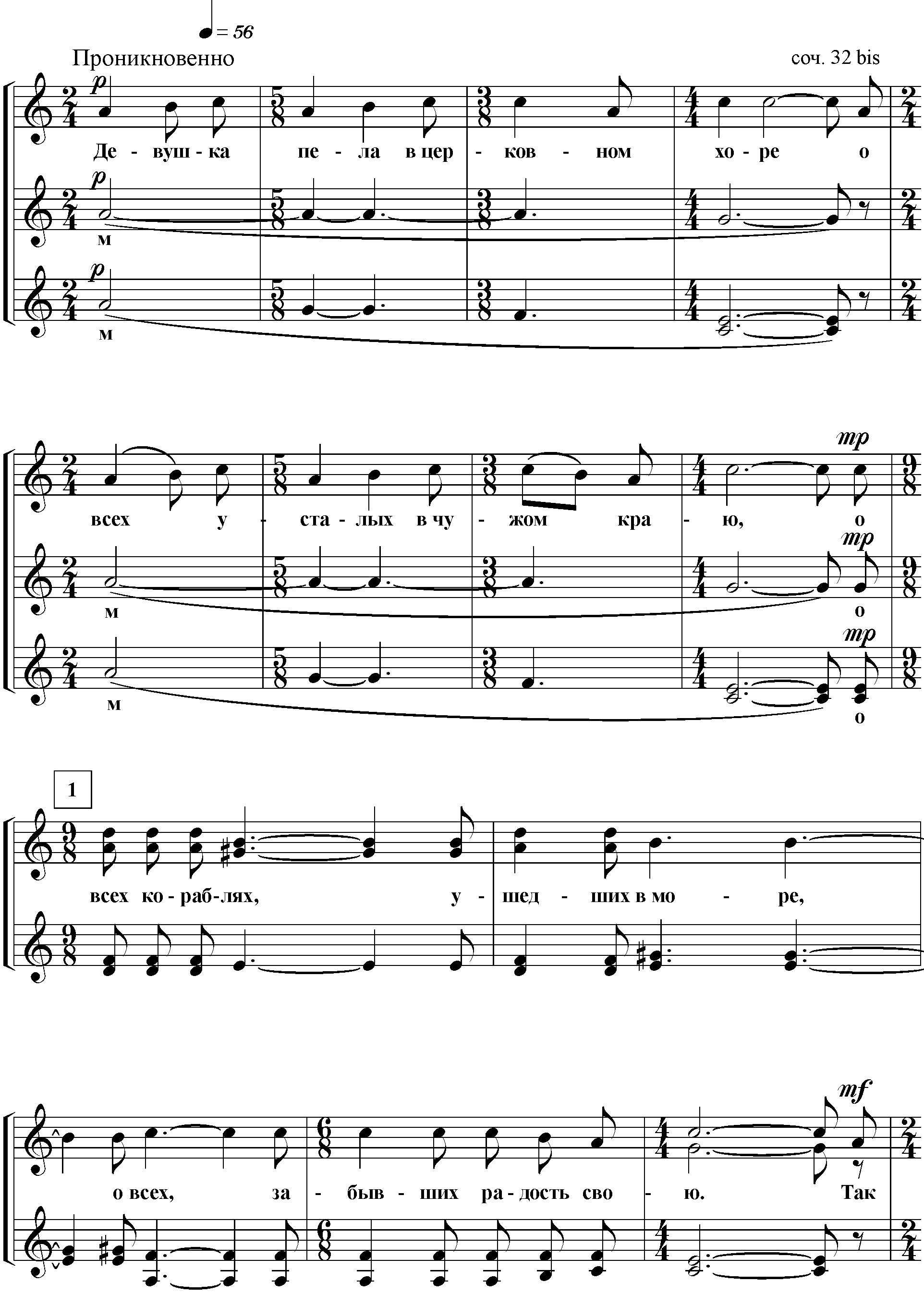 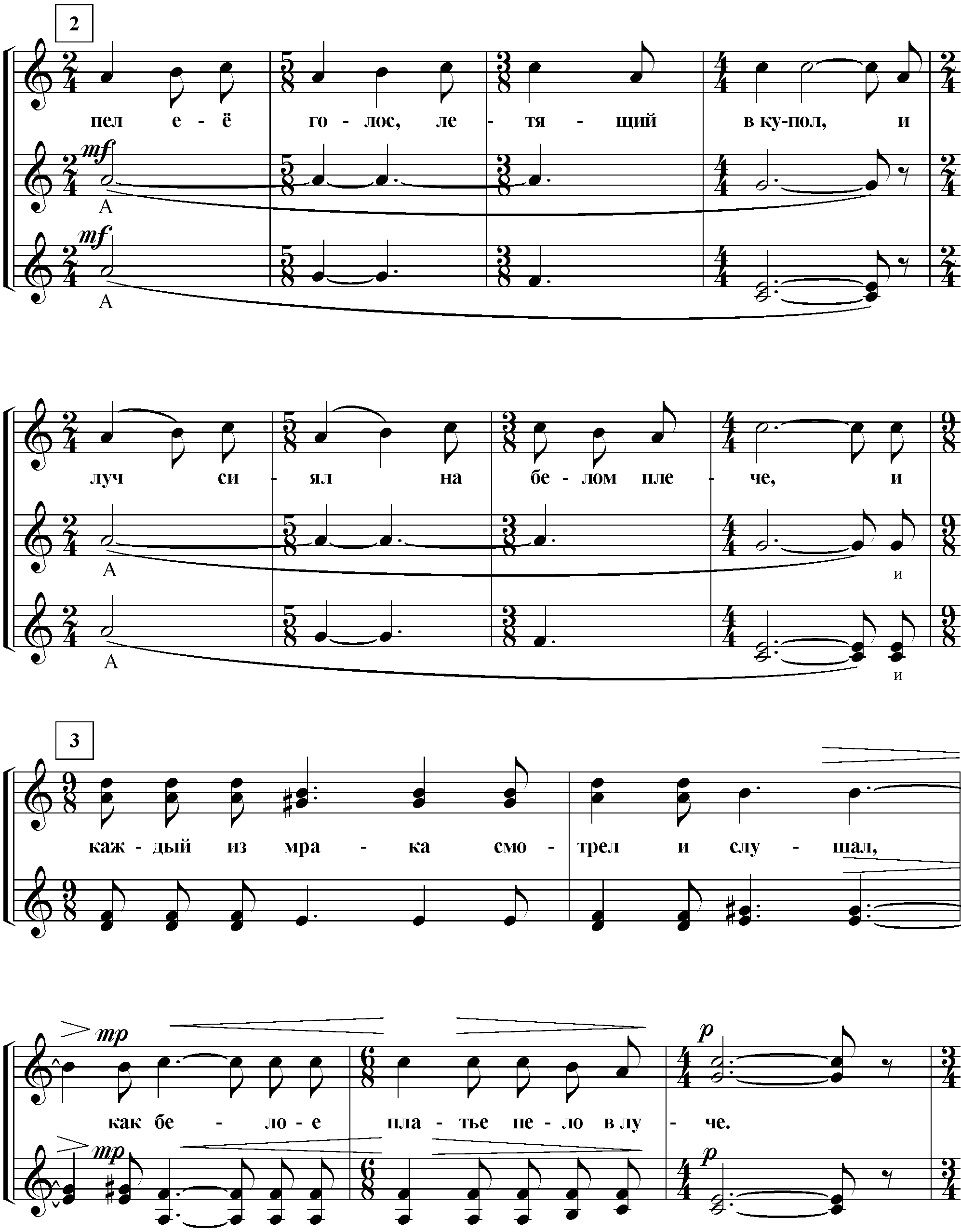 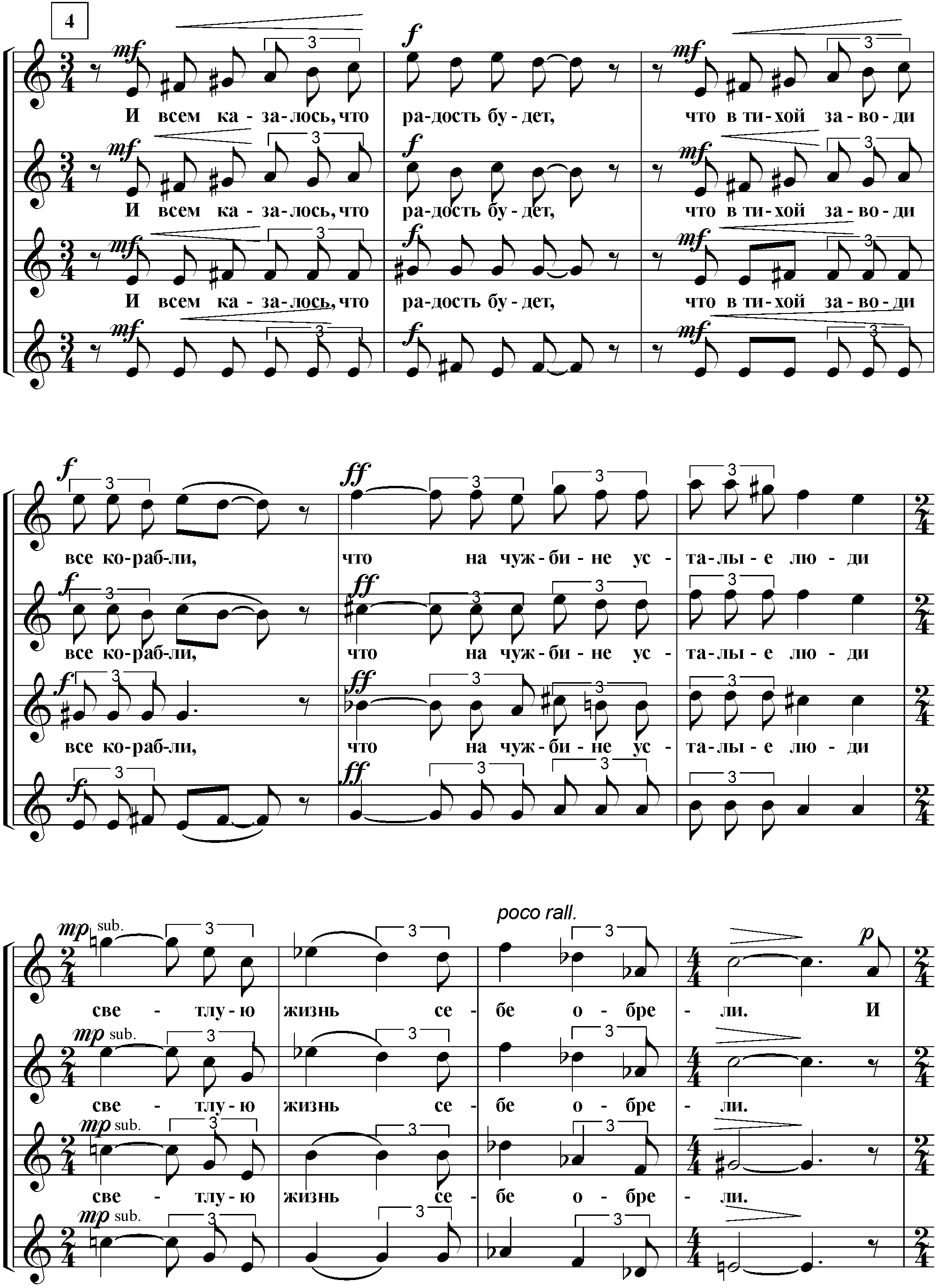 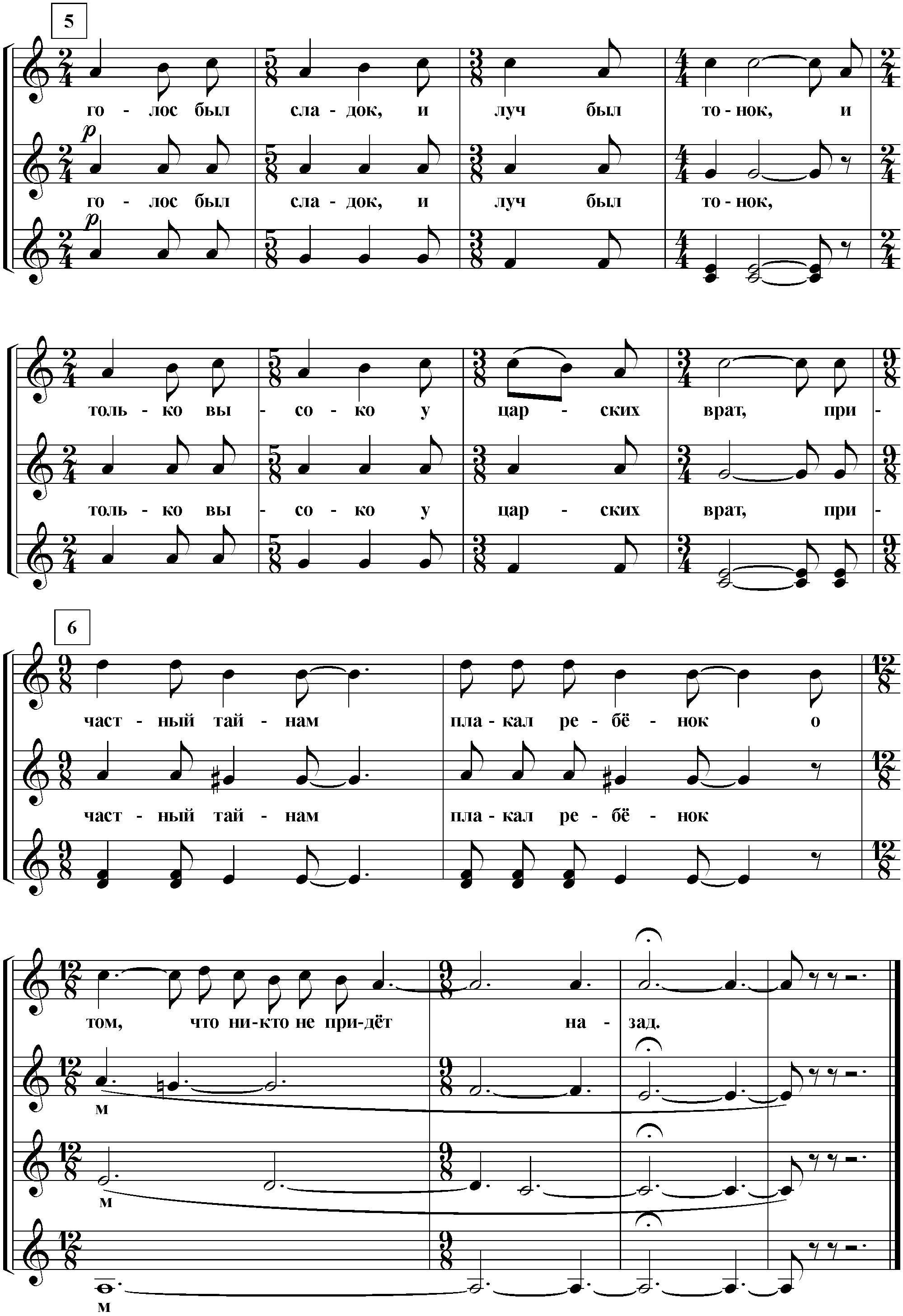 